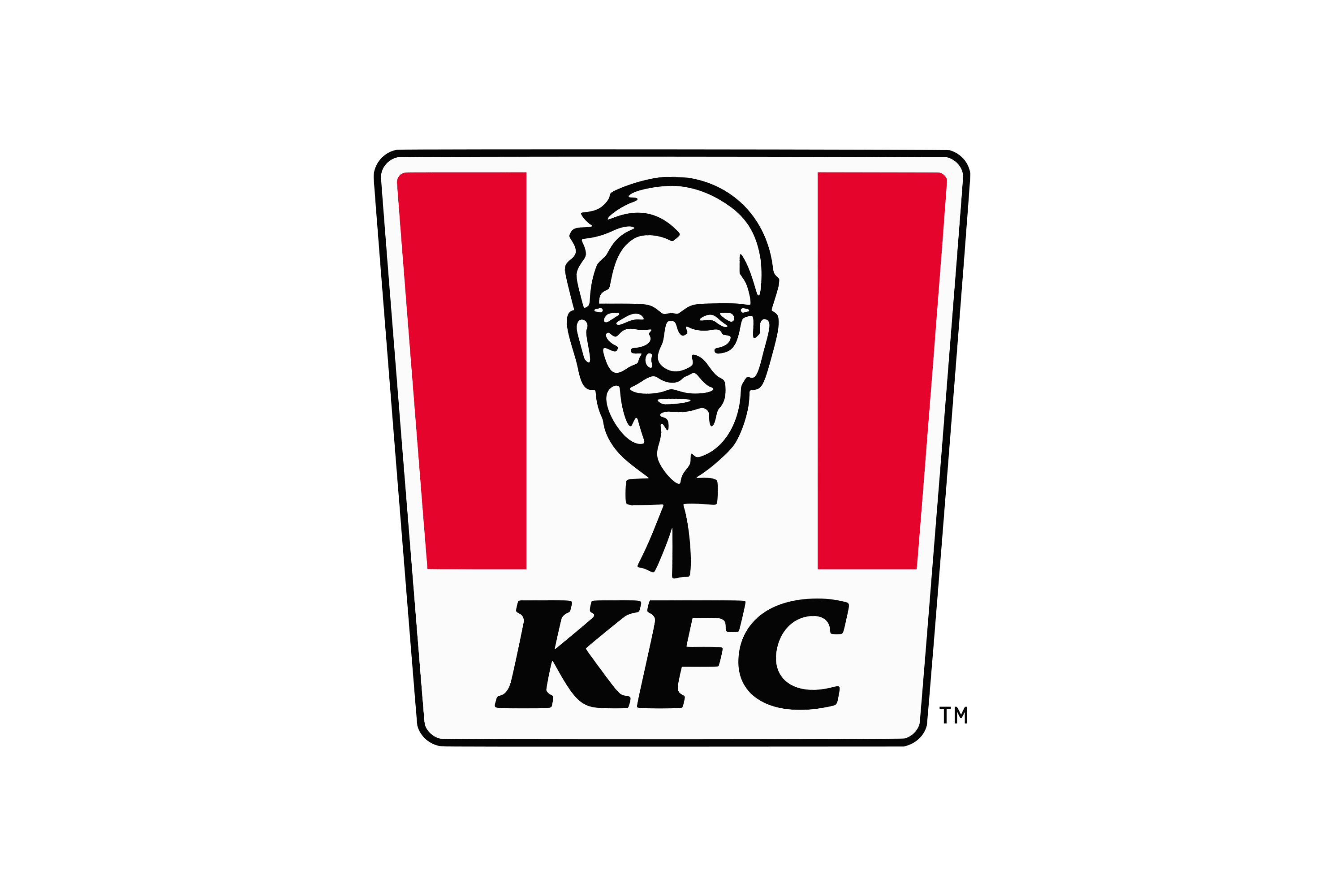 KFC Македонија вработуваВозачи за доставаТимот на KFC Македонија се шири и сме во потрага по возачи за достава кои ќе ја доставуваат храната до клиентите на KFC безбедно и навремено. Лицата треба да бидат подготвени да работат како дел од тимот за испорака, следејќи ги стандардите и процесите на компанијата за правилна и сигурна достава. Возачите за испорака треба да бидат љубезни, одговорни и подготвени да понудат одлично искуство на нашите клиенти. МЕСТО: Скопје и ТетовоОДГОВОРНОСТИ:Испорака на нарачките до клиентите ефикасно и професионално Контрола на нарачките и наплата при доставување.Обезбедување на одлична услуга на клиентите, справување со поплаките.Придржување кон поставените рути и распореди.Почитување кон сите правила за транспорт.Почитување кон правилата за безбедност на храната и стандардите на KFC КВАЛИФИКАЦИИ:		Завршено средно образование. Возачка за Б-категорија.Подготвеност за придржување кон пропишаните рути, возниот ред, безбедносните правила и закони во сообраќајот.Добри вештини за пресметки и управување со пари.Способност за работа под притисок и кратки временски рокови.Способност за управување со време Добри комуникациски вештини и одговорен пристап кон работатаПретходно работно искуство на иста или слична работна позиција ќе се смета за предностЗаинтересираните кандидати е потребно да испратат CV и изјава за евентуални претходни прекршоци на jobs@kfc-mk.com, со натпис “Возачи KFC” до 08.08.2021. Ве молиме во апликацијата да посочите место, Скопје или Тетово.